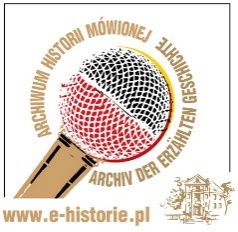 Formularz zgłoszeniowyOświadczam, że wyrażam zgodę na przetwarzanie podanych powyżej moich danych osobowych do celów związanych z organizowanym przez Dom Współpracy Polsko-Niemieckiej związek stowarzyszeń z siedzibą w Gliwicach konkursem w ramach projektu Archiwum Historii Mówionej „Mój Hajmat – moja ojczyzna”  ………………………………………………..                                                                                   Data i podpis a ponadto:Oświadczam, że zapoznałam/-em się z regulaminem organizowanego przez Dom Współpracy Polsko-Niemieckiej związek stowarzyszeń z siedzibą w Gliwicach konkursu w ramach projektu Archiwum Historii Mówionej „Mój Hajmat – moja ojczyzna” – zwanego dalej: „Konkursem”, i akceptuję treść tego regulaminu.Oświadczam, że przygotowany przeze mnie i przekazany organizatorowi Konkursu materiał wraz z załączonymi do niego mapami, grafikami, rysunkami, fotografiami, itp., stanowi przejaw mojej działalności twórczej o indywidualnym charakterze, a także, że posiadam wyłączne autorskie prawa majątkowe i osobiste oraz prawa pokrewne do tego materiału, nie zostały one zajęte i mogę nimi rozporządzać, jak również, że materiał nie narusza jakichkolwiek praw osób trzecich, w tym w szczególności praw autorskich i praw pokrewnych, praw własności przemysłowej ani dóbr osobistych, a także, że prawa autorskie do materiału nie są ograniczone jakimikolwiek prawami osób trzecich, a udzielenie organizatorowi Konkursu licencji na korzystanie z materiału nie naruszy jakichkolwiek praw osób trzecich. Udzielam niniejszym organizatorowi Konkursu (tj. związkowi stowarzyszeń Dom Współpracy Polsko-Niemieckiej z siedzibą w Gliwicach, dalej: „DWPN”) nieodpłatnej i niewyłącznej licencji na korzystanie z materiału, w okresie 5 lat od dnia jej udzielenia, bez ograniczeń terytorialnych (tj. na cały świat), w zakresie związanym z przeprowadzaniem Konkursu i promocją jego wyników, w całości i we fragmentach, na wszelkich znanych w chwili podpisywania niniejszego oświadczenia polach eksploatacji, obejmujących w szczególności prawo DWPN do: używania i wykorzystania materiału z prawem udostępniania go wybranym przez DWPN podmiotom, w celu umożliwienia im korzystania z materiału,wytwarzania, utrwalania i zwielokrotniania Konspektu wszelkimi technikami, w tym techniką zapisu magnetycznego oraz techniką cyfrową, w szczególności ich zwielokrotniania poprzez dokonywanie zapisu na nośnikach analogowych i cyfrowych, wytworzenia określoną techniką nieograniczonej liczby egzemplarzy zawierających Konspekt, w tym techniką drukarską, poligraficzną, reprograficzną, zapisu magnetycznego oraz techniką cyfrową, informatyczną, audiowizualną, analogową, wprowadzenia do pamięci komputera i serwerów sieci komputerowych, także ogólnie dostępnych takich jak Internet, sieci telekomunikacyjnych i udostępniania ich użytkownikom takiej sieci,publicznego odtworzenia, wystawienia, reemitowania, udostępniania materiału w taki sposób, aby każdy mógł mieć do Niego dostęp w miejscu i w czasie przez siebie wybranym, rozpowszechniania materiału w całości lub w częściach, samodzielnie lub w projektach (pracach) innych podmiotów, a także w połączeniu z projektami (pracami) innych podmiotów, publicznego (na całym świecie) wykonania, wystawiania, wyświetlania, ekspozycji, odtworzenia oraz nadawania i reemitowania, retransmitowania w jakikolwiek sposób, jakąkolwiek techniką i w jakiejkolwiek formie, zezwalania na równoczesne i integralne nadawanie dowolną techniką przez inne organizacje radiowe i telewizyjne (w nieograniczonej ilości nadań), udostępniania bez ograniczeń ilościowych użytkownikom sieci komputerowych i telekomunikacyjnych na całym świecie oraz przesyłania pomiędzy serwerami i użytkownikami takich sieci wszelkimi środkami przekazu i transmisji, publicznego udostępniania materiału – zarówno odpłatnego, jak i nieodpłatnego, w tym w ramach prezentacji i konferencji, używania materiału we wszystkich formach reklamy, w tym także za pośrednictwem wszelkich środków masowego przekazywania, włączając przekaz satelitarny, eksponowania materiału w miejscach sprzedaży lub świadczenia usług, umieszczania materiału na stronie internetowej, lub w inny sposób w Internecie, a także innego publicznego udostępniania materiału w taki sposób, aby każdy mógł mieć do Niego dostęp w miejscu i w czasie przez siebie wybranym,wprowadzania materiału do pamięci komputera i umieszczania w sieci Internet,DWPN może upoważnić inne osoby do korzystania z materiału w zakresie uzyskanej licencji, o której mowa w pkt. 3 powyżej. Zezwalam niniejszym DWPN na dokonywanie (lub zlecanie) zmian, przeróbek, tłumaczeń oraz innych modyfikacji materiału (opracowania). Wyrażam niniejszym zgodę na rozporządzanie i korzystanie przez DWPN z takich opracowań materiału na polach eksploatacji, wskazanych w pkt. 3 powyżej oraz na wykonywanie przez DWPN zależnego prawa autorskiego do opracowań, jak również zapewniam, że nie będę się sprzeciwiać takiemu rozporządzaniu i korzystaniu z opracowań materiału ani wykonywaniu praw zależnych do opracowań materiału. W celu uniknięcia jakichkolwiek wątpliwości potwierdzam, że DWPN ma prawo korzystania również ze skróconej wersji materiału. ………………………………………………………………………………….Data i czytelny podpis osoby zgłaszającej materiał Imię i NazwiskoAdres do korespondencjiAdres E-mailNumer telefonu